Rozwiąż krzyżówki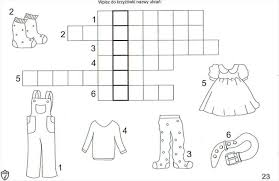 Pasek, sweter , sukienka, rajstopy, skarpetki, spodnie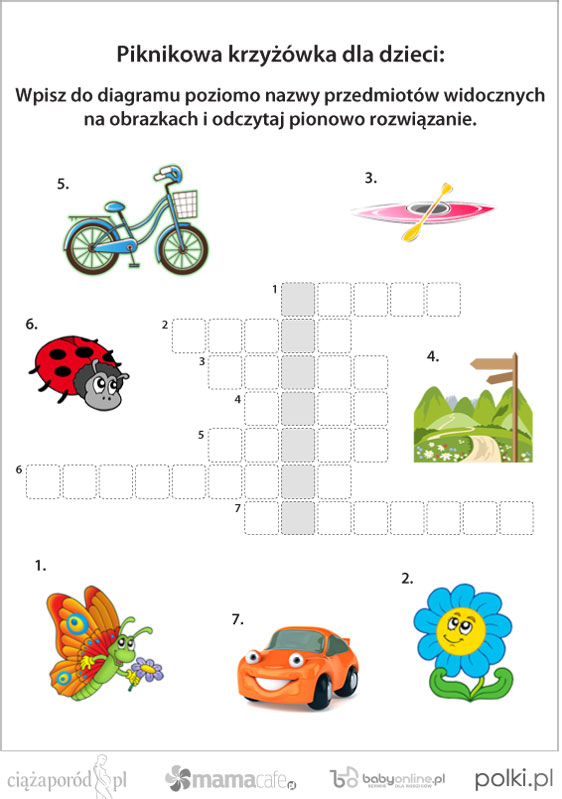 Samochód, biedronka, rower, kajak,kwiat,góry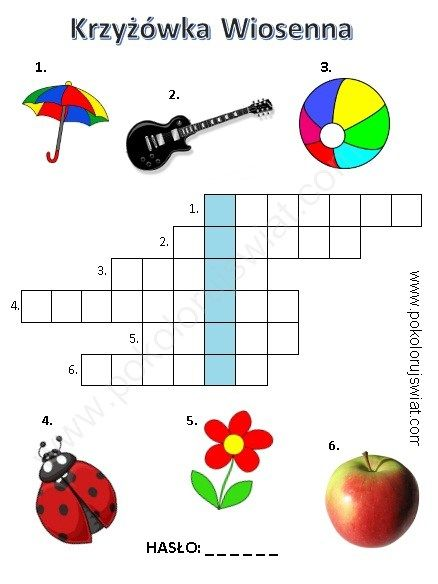 Biedronka, jabłko, kwiat,parasol, piłka, gitara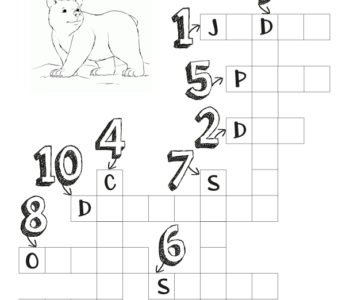 Osiem, sześć,cztery, siedem, dziesięć, dwa, jeden, pięć,dziewięćPołącz kropki i pokoloruj obrazek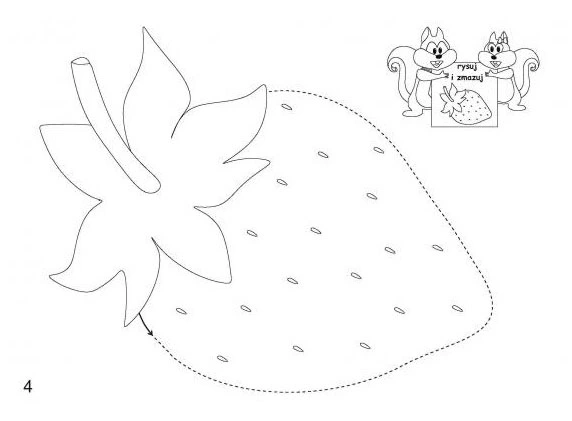 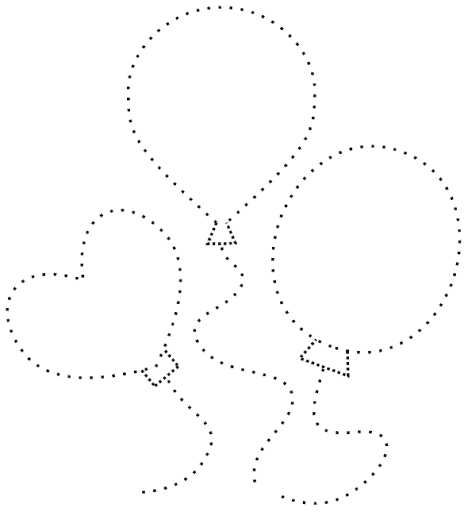 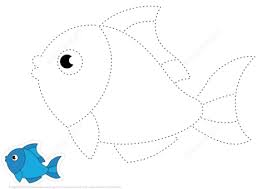 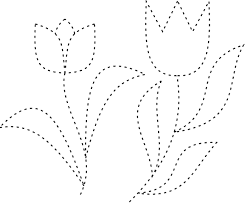 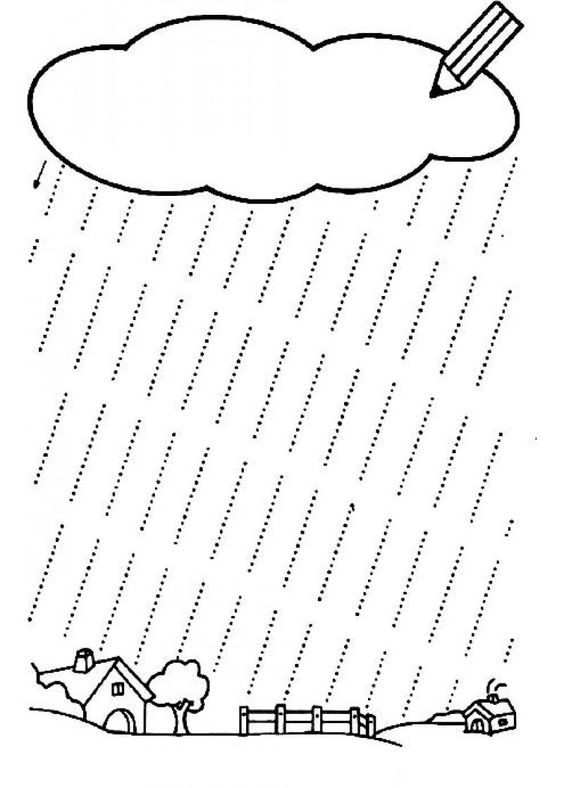 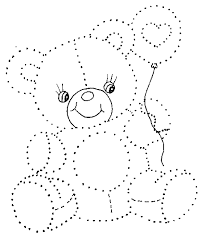 